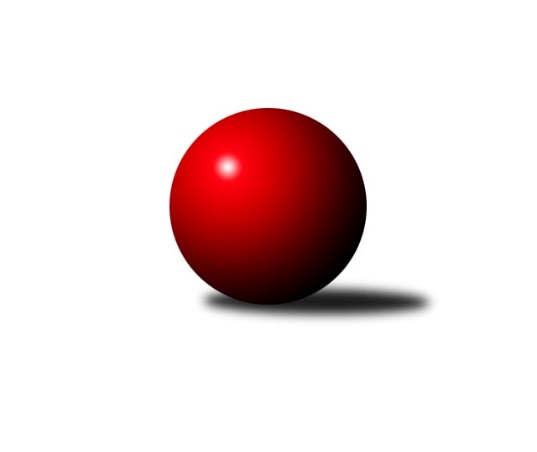 Č.2Ročník 2022/2023	27.5.2024 Krajský přebor Vysočina 2022/2023Statistika 2. kolaTabulka družstev:		družstvo	záp	výh	rem	proh	skore	sety	průměr	body	plné	dorážka	chyby	1.	TJ BOPO Třebíč A	2	2	0	0	12.0 : 4.0 	(14.5 : 9.5)	2634	4	1819	815	31	2.	TJ Spartak Pelhřimov B	2	2	0	0	11.0 : 5.0 	(12.0 : 12.0)	2550	4	1742	808	35	3.	TJ Nové Město na Moravě B	1	1	0	0	7.0 : 1.0 	(8.0 : 4.0)	2550	2	1722	828	42	4.	TJ Sl. Kamenice nad Lipou B	2	1	0	1	8.0 : 8.0 	(15.0 : 9.0)	2534	2	1767	767	48	5.	TJ Sl. Kamenice nad Lipou E	2	1	0	1	7.0 : 9.0 	(8.0 : 16.0)	2511	2	1786	726	51.5	6.	KK Slavoj Žirovnice B	1	0	0	1	3.0 : 5.0 	(7.0 : 5.0)	2545	0	1718	827	45	7.	TJ Sokol Cetoraz	1	0	0	1	2.0 : 6.0 	(5.5 : 6.5)	2540	0	1756	784	41	8.	KK Jihlava C	1	0	0	1	1.0 : 7.0 	(4.0 : 8.0)	2392	0	1674	718	53	9.	TJ Třebíč C	2	0	0	2	5.0 : 11.0 	(10.0 : 14.0)	2569	0	1810	759	51Tabulka doma:		družstvo	záp	výh	rem	proh	skore	sety	průměr	body	maximum	minimum	1.	TJ Nové Město na Moravě B	1	1	0	0	7.0 : 1.0 	(8.0 : 4.0)	2550	2	2550	2550	2.	TJ Sl. Kamenice nad Lipou B	1	1	0	0	6.0 : 2.0 	(10.0 : 2.0)	2572	2	2572	2572	3.	TJ Spartak Pelhřimov B	1	1	0	0	6.0 : 2.0 	(7.0 : 5.0)	2547	2	2547	2547	4.	TJ Sl. Kamenice nad Lipou E	1	1	0	0	5.0 : 3.0 	(6.0 : 6.0)	2580	2	2580	2580	5.	KK Jihlava C	0	0	0	0	0.0 : 0.0 	(0.0 : 0.0)	0	0	0	0	6.	TJ BOPO Třebíč A	0	0	0	0	0.0 : 0.0 	(0.0 : 0.0)	0	0	0	0	7.	KK Slavoj Žirovnice B	1	0	0	1	3.0 : 5.0 	(7.0 : 5.0)	2545	0	2545	2545	8.	TJ Sokol Cetoraz	1	0	0	1	2.0 : 6.0 	(5.5 : 6.5)	2540	0	2540	2540	9.	TJ Třebíč C	1	0	0	1	2.0 : 6.0 	(4.0 : 8.0)	2567	0	2567	2567Tabulka venku:		družstvo	záp	výh	rem	proh	skore	sety	průměr	body	maximum	minimum	1.	TJ BOPO Třebíč A	2	2	0	0	12.0 : 4.0 	(14.5 : 9.5)	2634	4	2723	2545	2.	TJ Spartak Pelhřimov B	1	1	0	0	5.0 : 3.0 	(5.0 : 7.0)	2552	2	2552	2552	3.	TJ Nové Město na Moravě B	0	0	0	0	0.0 : 0.0 	(0.0 : 0.0)	0	0	0	0	4.	TJ Sokol Cetoraz	0	0	0	0	0.0 : 0.0 	(0.0 : 0.0)	0	0	0	0	5.	KK Slavoj Žirovnice B	0	0	0	0	0.0 : 0.0 	(0.0 : 0.0)	0	0	0	0	6.	TJ Třebíč C	1	0	0	1	3.0 : 5.0 	(6.0 : 6.0)	2571	0	2571	2571	7.	TJ Sl. Kamenice nad Lipou B	1	0	0	1	2.0 : 6.0 	(5.0 : 7.0)	2496	0	2496	2496	8.	TJ Sl. Kamenice nad Lipou E	1	0	0	1	2.0 : 6.0 	(2.0 : 10.0)	2442	0	2442	2442	9.	KK Jihlava C	1	0	0	1	1.0 : 7.0 	(4.0 : 8.0)	2392	0	2392	2392Tabulka podzimní části:		družstvo	záp	výh	rem	proh	skore	sety	průměr	body	doma	venku	1.	TJ BOPO Třebíč A	2	2	0	0	12.0 : 4.0 	(14.5 : 9.5)	2634	4 	0 	0 	0 	2 	0 	0	2.	TJ Spartak Pelhřimov B	2	2	0	0	11.0 : 5.0 	(12.0 : 12.0)	2550	4 	1 	0 	0 	1 	0 	0	3.	TJ Nové Město na Moravě B	1	1	0	0	7.0 : 1.0 	(8.0 : 4.0)	2550	2 	1 	0 	0 	0 	0 	0	4.	TJ Sl. Kamenice nad Lipou B	2	1	0	1	8.0 : 8.0 	(15.0 : 9.0)	2534	2 	1 	0 	0 	0 	0 	1	5.	TJ Sl. Kamenice nad Lipou E	2	1	0	1	7.0 : 9.0 	(8.0 : 16.0)	2511	2 	1 	0 	0 	0 	0 	1	6.	KK Slavoj Žirovnice B	1	0	0	1	3.0 : 5.0 	(7.0 : 5.0)	2545	0 	0 	0 	1 	0 	0 	0	7.	TJ Sokol Cetoraz	1	0	0	1	2.0 : 6.0 	(5.5 : 6.5)	2540	0 	0 	0 	1 	0 	0 	0	8.	KK Jihlava C	1	0	0	1	1.0 : 7.0 	(4.0 : 8.0)	2392	0 	0 	0 	0 	0 	0 	1	9.	TJ Třebíč C	2	0	0	2	5.0 : 11.0 	(10.0 : 14.0)	2569	0 	0 	0 	1 	0 	0 	1Tabulka jarní části:		družstvo	záp	výh	rem	proh	skore	sety	průměr	body	doma	venku	1.	TJ Nové Město na Moravě B	0	0	0	0	0.0 : 0.0 	(0.0 : 0.0)	0	0 	0 	0 	0 	0 	0 	0 	2.	TJ Sl. Kamenice nad Lipou E	0	0	0	0	0.0 : 0.0 	(0.0 : 0.0)	0	0 	0 	0 	0 	0 	0 	0 	3.	TJ BOPO Třebíč A	0	0	0	0	0.0 : 0.0 	(0.0 : 0.0)	0	0 	0 	0 	0 	0 	0 	0 	4.	KK Jihlava C	0	0	0	0	0.0 : 0.0 	(0.0 : 0.0)	0	0 	0 	0 	0 	0 	0 	0 	5.	TJ Sokol Cetoraz	0	0	0	0	0.0 : 0.0 	(0.0 : 0.0)	0	0 	0 	0 	0 	0 	0 	0 	6.	TJ Třebíč C	0	0	0	0	0.0 : 0.0 	(0.0 : 0.0)	0	0 	0 	0 	0 	0 	0 	0 	7.	TJ Spartak Pelhřimov B	0	0	0	0	0.0 : 0.0 	(0.0 : 0.0)	0	0 	0 	0 	0 	0 	0 	0 	8.	KK Slavoj Žirovnice B	0	0	0	0	0.0 : 0.0 	(0.0 : 0.0)	0	0 	0 	0 	0 	0 	0 	0 	9.	TJ Sl. Kamenice nad Lipou B	0	0	0	0	0.0 : 0.0 	(0.0 : 0.0)	0	0 	0 	0 	0 	0 	0 	0 Zisk bodů pro družstvo:		jméno hráče	družstvo	body	zápasy	v %	dílčí body	sety	v %	1.	Josef Fučík 	TJ Spartak Pelhřimov B 	2	/	2	(100%)	4	/	4	(100%)	2.	Miroslav Votápek 	TJ Sl. Kamenice nad Lipou B 	2	/	2	(100%)	4	/	4	(100%)	3.	Pavel Zedník 	TJ Sl. Kamenice nad Lipou B 	2	/	2	(100%)	4	/	4	(100%)	4.	Bohumil Drápela 	TJ BOPO Třebíč A 	2	/	2	(100%)	3	/	4	(75%)	5.	Filip Šupčík 	TJ BOPO Třebíč A 	2	/	2	(100%)	3	/	4	(75%)	6.	Kamil Polomski 	TJ BOPO Třebíč A 	2	/	2	(100%)	2.5	/	4	(63%)	7.	Václav Rychtařík nejml.	TJ Sl. Kamenice nad Lipou E 	2	/	2	(100%)	2	/	4	(50%)	8.	Milan Gregorovič 	TJ Třebíč C 	2	/	2	(100%)	2	/	4	(50%)	9.	Jiří Faldík 	TJ Nové Město na Moravě B 	1	/	1	(100%)	2	/	2	(100%)	10.	Jan Bureš 	KK Slavoj Žirovnice B 	1	/	1	(100%)	2	/	2	(100%)	11.	Radek Čejka 	TJ Sokol Cetoraz  	1	/	1	(100%)	2	/	2	(100%)	12.	Roman Svojanovský 	TJ Nové Město na Moravě B 	1	/	1	(100%)	2	/	2	(100%)	13.	Karel Hlisnikovský 	TJ Nové Město na Moravě B 	1	/	1	(100%)	2	/	2	(100%)	14.	Vilém Ryšavý 	KK Slavoj Žirovnice B 	1	/	1	(100%)	2	/	2	(100%)	15.	Karel Slimáček 	KK Jihlava C 	1	/	1	(100%)	2	/	2	(100%)	16.	Tomáš Váňa 	KK Slavoj Žirovnice B 	1	/	1	(100%)	2	/	2	(100%)	17.	Stanislav Kropáček 	TJ Spartak Pelhřimov B 	1	/	1	(100%)	2	/	2	(100%)	18.	Jaroslav Lhotka 	TJ Sokol Cetoraz  	1	/	1	(100%)	1	/	2	(50%)	19.	Vladimír Dřevo 	TJ BOPO Třebíč A 	1	/	1	(100%)	1	/	2	(50%)	20.	Josef Šebek 	TJ Nové Město na Moravě B 	1	/	1	(100%)	1	/	2	(50%)	21.	Anna Partlová 	TJ Nové Město na Moravě B 	1	/	1	(100%)	1	/	2	(50%)	22.	Vladimír Kantor 	TJ Třebíč C 	1	/	1	(100%)	1	/	2	(50%)	23.	Igor Vrubel 	TJ Spartak Pelhřimov B 	1	/	1	(100%)	1	/	2	(50%)	24.	Karel Uhlíř 	TJ Třebíč C 	1	/	1	(100%)	1	/	2	(50%)	25.	Miroslav Mátl 	TJ BOPO Třebíč A 	1	/	2	(50%)	3	/	4	(75%)	26.	Pavel Kohout 	TJ Třebíč C 	1	/	2	(50%)	2	/	4	(50%)	27.	Filip Schober 	TJ Sl. Kamenice nad Lipou B 	1	/	2	(50%)	2	/	4	(50%)	28.	Milan Podhradský ml.	TJ Sl. Kamenice nad Lipou B 	1	/	2	(50%)	2	/	4	(50%)	29.	Jozefína Vytisková 	TJ Spartak Pelhřimov B 	1	/	2	(50%)	2	/	4	(50%)	30.	Jaroslav Šindelář ml.	TJ Sl. Kamenice nad Lipou E 	1	/	2	(50%)	2	/	4	(50%)	31.	Bohumil Nentvich 	TJ Spartak Pelhřimov B 	1	/	2	(50%)	2	/	4	(50%)	32.	Milan Podhradský 	TJ Sl. Kamenice nad Lipou E 	1	/	2	(50%)	1	/	4	(25%)	33.	Jan Škrampal 	TJ Sl. Kamenice nad Lipou E 	1	/	2	(50%)	1	/	4	(25%)	34.	Jaroslav Benda 	TJ Spartak Pelhřimov B 	1	/	2	(50%)	1	/	4	(25%)	35.	Simona Matulová 	KK Jihlava C 	0	/	1	(0%)	1	/	2	(50%)	36.	Tomáš Brátka 	TJ Třebíč C 	0	/	1	(0%)	1	/	2	(50%)	37.	Patrik Berka 	TJ Sokol Cetoraz  	0	/	1	(0%)	1	/	2	(50%)	38.	Daniel Bašta 	KK Slavoj Žirovnice B 	0	/	1	(0%)	1	/	2	(50%)	39.	Dušan Macek 	TJ Sokol Cetoraz  	0	/	1	(0%)	1	/	2	(50%)	40.	Jan Podhradský 	TJ Sl. Kamenice nad Lipou E 	0	/	1	(0%)	1	/	2	(50%)	41.	Jiří Macko 	KK Jihlava C 	0	/	1	(0%)	1	/	2	(50%)	42.	Jan Grygar 	TJ BOPO Třebíč A 	0	/	1	(0%)	1	/	2	(50%)	43.	Milan Lenz 	TJ Třebíč C 	0	/	1	(0%)	1	/	2	(50%)	44.	Vladimír Berka 	TJ Sokol Cetoraz  	0	/	1	(0%)	0.5	/	2	(25%)	45.	Martin Michal 	TJ Třebíč C 	0	/	1	(0%)	0	/	2	(0%)	46.	Zdeněk Januška 	KK Slavoj Žirovnice B 	0	/	1	(0%)	0	/	2	(0%)	47.	Miroslava Matejková 	TJ Spartak Pelhřimov B 	0	/	1	(0%)	0	/	2	(0%)	48.	Josef Směták 	TJ Spartak Pelhřimov B 	0	/	1	(0%)	0	/	2	(0%)	49.	Michaela Vaníčková 	TJ Nové Město na Moravě B 	0	/	1	(0%)	0	/	2	(0%)	50.	František Housa 	KK Slavoj Žirovnice B 	0	/	1	(0%)	0	/	2	(0%)	51.	Jaroslav Nedoma 	KK Jihlava C 	0	/	1	(0%)	0	/	2	(0%)	52.	Romana Čopáková 	KK Jihlava C 	0	/	1	(0%)	0	/	2	(0%)	53.	David Schober ml.	TJ Sl. Kamenice nad Lipou E 	0	/	1	(0%)	0	/	2	(0%)	54.	František Novotný 	TJ Sokol Cetoraz  	0	/	1	(0%)	0	/	2	(0%)	55.	Luboš Strnad 	KK Jihlava C 	0	/	1	(0%)	0	/	2	(0%)	56.	Michal Kuneš 	TJ Třebíč C 	0	/	1	(0%)	0	/	2	(0%)	57.	David Schober st.	TJ Sl. Kamenice nad Lipou B 	0	/	2	(0%)	2	/	4	(50%)	58.	Jaroslav Kasáček 	TJ Třebíč C 	0	/	2	(0%)	2	/	4	(50%)	59.	Petr Zeman 	TJ BOPO Třebíč A 	0	/	2	(0%)	1	/	4	(25%)	60.	Petr Bína 	TJ Sl. Kamenice nad Lipou E 	0	/	2	(0%)	1	/	4	(25%)	61.	Michal Berka 	TJ Sl. Kamenice nad Lipou B 	0	/	2	(0%)	1	/	4	(25%)Průměry na kuželnách:		kuželna	průměr	plné	dorážka	chyby	výkon na hráče	1.	TJ Třebíč, 1-4	2645	1851	794	42.5	(440.8)	2.	KK PSJ Jihlava, 1-4	2549	1781	768	46.5	(424.9)	3.	Žirovnice, 1-4	2548	1737	811	44.5	(424.8)	4.	TJ Sokol Cetoraz, 1-2	2542	1763	779	37.0	(423.8)	5.	Kamenice, 1-4	2541	1790	750	49.8	(423.5)	6.	Pelhřimov, 1-4	2521	1726	795	36.0	(420.3)	7.	TJ Nové Město n.M., 1-2	2471	1698	773	47.5	(411.8)Nejlepší výkony na kuželnách:TJ Třebíč, 1-4TJ BOPO Třebíč A	2723	2. kolo	Bohumil Drápela 	TJ BOPO Třebíč A	512	2. koloTJ Třebíč C	2567	2. kolo	Karel Uhlíř 	TJ Třebíč C	482	2. kolo		. kolo	Filip Šupčík 	TJ BOPO Třebíč A	460	2. kolo		. kolo	Miroslav Mátl 	TJ BOPO Třebíč A	450	2. kolo		. kolo	Vladimír Dřevo 	TJ BOPO Třebíč A	441	2. kolo		. kolo	Milan Gregorovič 	TJ Třebíč C	435	2. kolo		. kolo	Kamil Polomski 	TJ BOPO Třebíč A	434	2. kolo		. kolo	Petr Zeman 	TJ BOPO Třebíč A	426	2. kolo		. kolo	Jaroslav Kasáček 	TJ Třebíč C	424	2. kolo		. kolo	Pavel Kohout 	TJ Třebíč C	422	2. koloKK PSJ Jihlava, 1-4KK Jihlava C	2600	1. kolo	Tomáš Váňa 	KK Slavoj Žirovnice B	452	1. koloKK Slavoj Žirovnice B	2499	1. kolo	Jiří Macko 	KK Jihlava C	452	1. kolo		. kolo	Vladimír Dvořák 	KK Jihlava C	437	1. kolo		. kolo	Zdeněk Januška 	KK Slavoj Žirovnice B	432	1. kolo		. kolo	Tomáš Dejmek 	KK Jihlava C	432	1. kolo		. kolo	Jaroslav Nedoma 	KK Jihlava C	429	1. kolo		. kolo	Šárka Vacková 	KK Jihlava C	427	1. kolo		. kolo	Karel Slimáček 	KK Jihlava C	423	1. kolo		. kolo	Daniel Bašta 	KK Slavoj Žirovnice B	423	1. kolo		. kolo	Vilém Ryšavý 	KK Slavoj Žirovnice B	418	1. koloŽirovnice, 1-4TJ Spartak Pelhřimov B	2552	2. kolo	Jan Bureš 	KK Slavoj Žirovnice B	489	2. koloKK Slavoj Žirovnice B	2545	2. kolo	Vilém Ryšavý 	KK Slavoj Žirovnice B	463	2. kolo		. kolo	Tomáš Váňa 	KK Slavoj Žirovnice B	462	2. kolo		. kolo	Miroslava Matejková 	TJ Spartak Pelhřimov B	445	2. kolo		. kolo	Bohumil Nentvich 	TJ Spartak Pelhřimov B	432	2. kolo		. kolo	Josef Fučík 	TJ Spartak Pelhřimov B	431	2. kolo		. kolo	Jaroslav Benda 	TJ Spartak Pelhřimov B	418	2. kolo		. kolo	Josef Směták 	TJ Spartak Pelhřimov B	416	2. kolo		. kolo	Jozefína Vytisková 	TJ Spartak Pelhřimov B	410	2. kolo		. kolo	Daniel Bašta 	KK Slavoj Žirovnice B	403	2. koloTJ Sokol Cetoraz, 1-2TJ BOPO Třebíč A	2545	1. kolo	Bohumil Drápela 	TJ BOPO Třebíč A	464	1. koloTJ Sokol Cetoraz 	2540	1. kolo	Dušan Macek 	TJ Sokol Cetoraz 	463	1. kolo		. kolo	Miroslav Mátl 	TJ BOPO Třebíč A	452	1. kolo		. kolo	Jaroslav Lhotka 	TJ Sokol Cetoraz 	443	1. kolo		. kolo	Kamil Polomski 	TJ BOPO Třebíč A	424	1. kolo		. kolo	Radek Čejka 	TJ Sokol Cetoraz 	422	1. kolo		. kolo	Filip Šupčík 	TJ BOPO Třebíč A	412	1. kolo		. kolo	Patrik Berka 	TJ Sokol Cetoraz 	410	1. kolo		. kolo	František Novotný 	TJ Sokol Cetoraz 	406	1. kolo		. kolo	Petr Zeman 	TJ BOPO Třebíč A	402	1. koloKamenice, 1-4TJ Sl. Kamenice nad Lipou E	2580	1. kolo	Miroslav Votápek 	TJ Sl. Kamenice nad Lipou B	472	2. koloTJ Sl. Kamenice nad Lipou B	2572	2. kolo	Filip Schober 	TJ Sl. Kamenice nad Lipou B	458	2. koloTJ Třebíč C	2571	1. kolo	Vladimír Kantor 	TJ Třebíč C	454	1. koloTJ Sl. Kamenice nad Lipou E	2442	2. kolo	Milan Podhradský 	TJ Sl. Kamenice nad Lipou E	448	1. kolo		. kolo	Jaroslav Šindelář ml.	TJ Sl. Kamenice nad Lipou E	447	1. kolo		. kolo	Milan Podhradský ml.	TJ Sl. Kamenice nad Lipou B	446	2. kolo		. kolo	Jan Podhradský 	TJ Sl. Kamenice nad Lipou E	440	1. kolo		. kolo	Milan Gregorovič 	TJ Třebíč C	438	1. kolo		. kolo	Pavel Zedník 	TJ Sl. Kamenice nad Lipou B	433	2. kolo		. kolo	Jaroslav Kasáček 	TJ Třebíč C	433	1. koloPelhřimov, 1-4TJ Spartak Pelhřimov B	2547	1. kolo	Pavel Zedník 	TJ Sl. Kamenice nad Lipou B	472	1. koloTJ Sl. Kamenice nad Lipou B	2496	1. kolo	Stanislav Kropáček 	TJ Spartak Pelhřimov B	464	1. kolo		. kolo	Jozefína Vytisková 	TJ Spartak Pelhřimov B	432	1. kolo		. kolo	Miroslav Votápek 	TJ Sl. Kamenice nad Lipou B	430	1. kolo		. kolo	Josef Fučík 	TJ Spartak Pelhřimov B	420	1. kolo		. kolo	Milan Podhradský ml.	TJ Sl. Kamenice nad Lipou B	419	1. kolo		. kolo	Jaroslav Benda 	TJ Spartak Pelhřimov B	416	1. kolo		. kolo	Filip Schober 	TJ Sl. Kamenice nad Lipou B	412	1. kolo		. kolo	Bohumil Nentvich 	TJ Spartak Pelhřimov B	408	1. kolo		. kolo	Igor Vrubel 	TJ Spartak Pelhřimov B	407	1. koloTJ Nové Město n.M., 1-2TJ Nové Město na Moravě B	2550	2. kolo	Karel Hlisnikovský 	TJ Nové Město na Moravě B	450	2. koloKK Jihlava C	2392	2. kolo	Josef Šebek 	TJ Nové Město na Moravě B	439	2. kolo		. kolo	Anna Partlová 	TJ Nové Město na Moravě B	430	2. kolo		. kolo	Jiří Faldík 	TJ Nové Město na Moravě B	428	2. kolo		. kolo	Jiří Macko 	KK Jihlava C	428	2. kolo		. kolo	Karel Slimáček 	KK Jihlava C	417	2. kolo		. kolo	Roman Svojanovský 	TJ Nové Město na Moravě B	412	2. kolo		. kolo	Jaroslav Nedoma 	KK Jihlava C	408	2. kolo		. kolo	Simona Matulová 	KK Jihlava C	398	2. kolo		. kolo	Michaela Vaníčková 	TJ Nové Město na Moravě B	391	2. koloČetnost výsledků:	7.0 : 1.0	1x	6.0 : 2.0	2x	5.5 : 2.5	1x	5.0 : 3.0	1x	3.0 : 5.0	1x	2.0 : 6.0	2x